Pielikums Nr.1Madonas novada pašvaldības domes20.07.2021. lēmumam Nr.52(protokols Nr.5, 22.p.)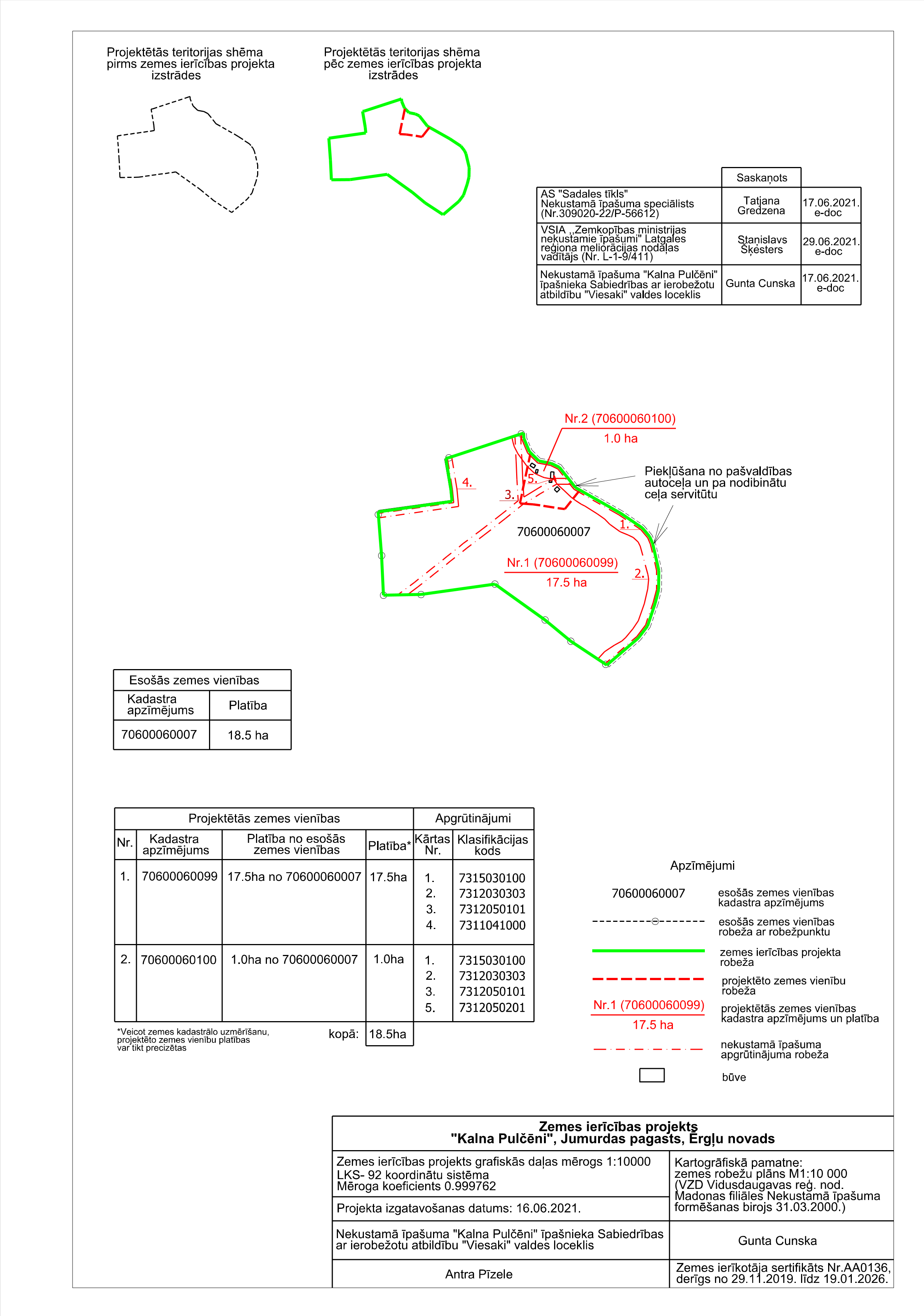 